Publicado en Malta el 21/05/2015 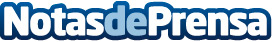 Betcompara.com te muestra las mejores cuotas del momento a tiempo realEl portal ofrece, de manera totalmente gratuita, una comparativa de las diferentes cuotas de las casas de apuestas onlineDatos de contacto:Borja GómezNota de prensa publicada en: https://www.notasdeprensa.es/betcompara-com-te-muestra-las-mejores-cuotas_1 Categorias: Telecomunicaciones Fútbol Básquet http://www.notasdeprensa.es